Publicado en Madrid el 28/05/2024 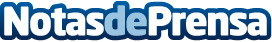 Led Projects nombra a Luis Torres Urios como su nuevo director generalLed Projects confía en Luis Torres Urios su dirección general con el objetivo de convertirse en referencia de excelencia en iluminación led no solo en el ámbito del pádel y del deporte, sino entre instituciones y empresas de múltiples sectoresDatos de contacto:Ludy FerroMarketing y comunicación629484916Nota de prensa publicada en: https://www.notasdeprensa.es/led-projects-nombra-a-luis-torres-urios-como Categorias: Nombramientos Recursos humanos Pádel Sector Energético http://www.notasdeprensa.es